GUÍA DE ESTUDIO MÚSICA 8VO BÁSICO“INTERPRETACIÓN MUSICAL”¿Qué necesitas saber?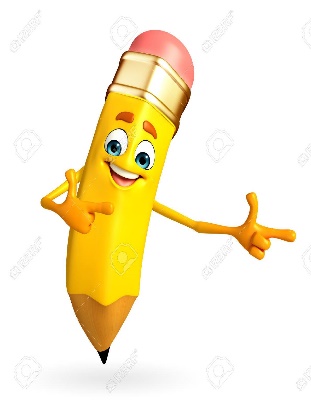 ACTIVIDAD DE INICIO¿Qué entiendes por interpretar?__________________________________________________________________¿Qué entiendes por la cueca?__________________________________________________________________Entendemos por interpretar en reconstruir la realidad material a la que se refiere una representación de la realidad.Entendemos como La cueca como un género musical y una danza de parejas sueltas mixtas de fines del siglo XVIII. Los bailarines, quienes llevan un pañuelo en la mano derecha, trazan figuras circulares, con vueltas y medias vueltas, interrumpidas por diversos floreos.La CuecaDanza Nacional de nuestro país por Decreto Supremo N° 23 del 18 de septiembre de 1979. Existen distintas teorías respecto de su origen y de su llegada a Chile, sin embargo se ha logrado llegar a consenso en cuanto a su relación con la zamacueca y sus antecedentes arábigo-andaluces. Su presencia puede ser reconocida a lo largo de todo el territorio nacional, variando la forma coreográfica y musical según la zona geográfica en que se interprete, pero siempre conservando un patrón común que la hace ser un baile único y diferenciado.Estructura de la Cueca.Copla: 4 versos octosílabos, con rima asonante o consonante entre los versos pares.Seguidilla: 8 versos, alternando hepta y pentasílabos, con rima asonante o consonante entre los versos pares.Remate: 2 versos (díptico o pareado), 1 hepta y 1 pentasílabo, rimado DE PREFERENCIA consonantados. 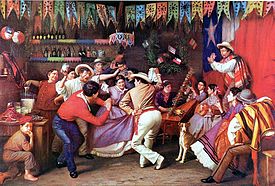 “El Ángel de su Danzar”Su dulce mirada al bailar
Despierta en mi corazón
La esperanza de algún día 
Compartir nuestra ilusión

Al florear su pañuelo 
Me hace volar 
Pues junto a las estrellas 
Parece estar 
Parece estar ay sí 
Fue nuestro encuentro 
En aquel pie de Cueca 
Que no se ha envueltoEl Ángel de su Danzar 
Me hace soñarActividades ¿Desde cuándo la cueca es danza nacional de Chile?______________________________________________________________¿Cuál es la principal teoría sobre el origen de la Cueca?______________________________________________________________Busca y escribe una cueca, a continuación marca cada una de las partes de la cual está compuesta musicalmente.Realiza un dibujo en relación a la Cueca	Cualquier duda o consulta que tengas lo puedes hacer en los medios de contacto que se han señalados para el trabajo a distancia (grupo de WhatsApp, o mensaje directo al profesor; o también vía correo electrónico jose.mella.rojas@gmail.com). ACTIVIDADES DE CIERRE¿Por qué crees que es importante la música como forma de expresar nuestros sentimientos? Explica con a lo menos un ejemplo.______________________________________________________________________________________________________________________________________________________________________________________________________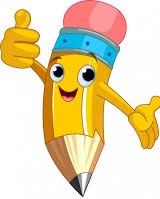 AUTOEVALUACIÓN O REFLEXIÓN PERSONAL SOBRE LA ACTIVIDAD: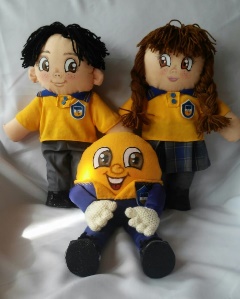 1.- ¿Qué fue lo más difícil de este trabajo? ¿Por qué?____________________________________________________________________________________________________________________________________(Recuerde enviar las respuestas por el WhatsApp del curso o al correo del profesor para su retroalimentación)Nombre:Curso: 8°   Fecha: semana N° 22¿QUÉ APRENDEREMOS?¿QUÉ APRENDEREMOS?¿QUÉ APRENDEREMOS?Objetivo (s): OA 4: Interpretar repertorio diverso a una y más voces, con precisión rítmica y melódica, incorporando como guía el uso de medios de registro y transmisión, en la presentación de su quehacer musical.Objetivo (s): OA 4: Interpretar repertorio diverso a una y más voces, con precisión rítmica y melódica, incorporando como guía el uso de medios de registro y transmisión, en la presentación de su quehacer musical.Objetivo (s): OA 4: Interpretar repertorio diverso a una y más voces, con precisión rítmica y melódica, incorporando como guía el uso de medios de registro y transmisión, en la presentación de su quehacer musical.Contenidos: Interpretación Musical.Contenidos: Interpretación Musical.Contenidos: Interpretación Musical.Objetivo de la semana: Identificar las principales características de la cueca, a través del desarrollo de una guía de estudio.Objetivo de la semana: Identificar las principales características de la cueca, a través del desarrollo de una guía de estudio.Objetivo de la semana: Identificar las principales características de la cueca, a través del desarrollo de una guía de estudio.Habilidad: Interpretar.Habilidad: Interpretar.Habilidad: Interpretar.